СЄВЄРОДОНЕЦЬКА МIСЬКА РАДА СЬОМОГО СКЛИКАННЯшістдесят шоста (позачергова) сесіяРIШЕННЯ  № 3965« 26 »  липня 2019  року м. Сєвєродонецьк	Керуючись ст.ст. 30, 59 Закону України «Про місцеве самоврядування в Україні», Законом України «Про автомобільний транспорті», постановою Кабінету Міністрів України від 18.02.1997 № 176 «Про затвердження правил надання послуг пасажирського автомобільного транспорту», Законом України «Про міський електричний транспорт», наказом Міністерства освіти і науки України від 25.10.2013 №1474 «Про затвердження Положення про студентські (учнівські) квитки державного зразка», Сєвєродонецька міська радаВИРIШИЛА:1. Затвердити зразок учнівського квитка, згідно наказу Міністерства освіти і науки України від 25.10.2013 №1474 «Про затвердження Положення про студентські (учнівські) квитки державного зразка».2. Відділу освіти Сєвєродонецької міської ради, до 01.09.2019р. організувати виготовлення, налаштувати систему обліку та контролю видачі учнівських квитків, згідно додатку «Положення про студентські (учнівські) квитки державного зразка» до наказу Міністерства освіти і науки України від 25.10.2013 №1474.3. Встановити безкоштовний проїзд для дітей (учнів) шкільного віку при умові пред’явлення учнівського квитка або іншого документа, який посвідчує статус школяра у електротранспорті	м. Сєвєродонецька – протягом	року.
         4. Контроль за виконанням даного рішення покласти на першого заступника міського голови	 О.Ю.Кузьмінова 
Секретар міської ради, в.о. міського голови					                                 В.П. ТкачукПро встановлення безкоштовного проїзду для дітей (учнів) шкільного віку м. СєвєродонецькПро встановлення безкоштовного проїзду для дітей (учнів) шкільного віку м. Сєвєродонецьк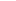 